Aims for “catch up” at Sinai:Attainment outcomes at end of 2020-21 for all year groups will be at least in line with those at the end of 2019-20.To support the progress of identified groups of childrenThe mental health needs of all pupils are met and supported by the school.This statement was written with guidance from ‘EEF GUIDE TO SUPPORTING SCHOOL PLANNING: A TIERED APPROACH TO 2021’ (Education Endowment Foundation)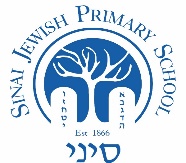                           Catch Up Strategy Statement                          2020- 2021                          Catch Up Strategy Statement                          2020- 2021                          Catch Up Strategy Statement                          2020- 2021                          Catch Up Strategy Statement                          2020- 2021                          Catch Up Strategy Statement                          2020- 2021Summary informationSummary informationSummary informationSummary informationSummary informationSchoolSinai Jewish Primary SchoolSinai Jewish Primary SchoolSinai Jewish Primary SchoolSinai Jewish Primary SchoolAcademic Year2020-2021Reviewed April 20212020-2021Reviewed April 2021Total number of pupils on roll557 (Number on roll R-6 – October 2019 census)590 (Number on roll R-6 – October 2020 census)Autumn FundingAutumn Funding£11,140 (557 pupils @ £20 each)Total Catch Up budgetTotal budget – estimate = 590 @ £80 = £47,200Total received so £27.540 (April21)Spring FundingSpring Funding£16,400 (590 pupils @ £27.80 each)Total Catch Up budgetTotal budget – estimate = 590 @ £80 = £47,200Total received so £27.540 (April21)Summer FundingSummer Funding£19,660 (590 pupils @ £32.20 each)Total Catch Up budgetTotal budget – estimate = 590 @ £80 = £47,200Total received so £27.540 (April21)In-school barriers to be addressed by Catch Up Funding Informed by baseline/ongoing assessmentsIn-school barriers to be addressed by Catch Up Funding Informed by baseline/ongoing assessmentsAReadingAutumn data shows that a significant number of Yr1 children are not reading at age related expectations. Phonics assessment of Year 2 children shows that 3 children are not at ARE and 10 children need continued support. Spring data shows that whole school reading securely at ARE is still a concern, although Year 1 children have made good progress there are still a number not reading at ARE.BMaths fluency and gaps - Fluency in maths is a particular concern and an area that will be targeted. Factual recall and an ability to apply knowledge to different concepts. Particular focus on x tables in 3, 4, 5.Autumn data shows that Year 3 children in particular are not working at age related expectations.Spring data shows that there are still concerns for years 3, 4, 5.CWriting Autumn data shows that the numbers of children across the whole school working securely at age related expectations has dropped.Spring data continues to show similar trends with concerns in years 2, 3, 4.DCPDNQTs/RQT missed a term therefore needing additional support to consolidate key teaching and learning skills. Staff training to enable our Remote Learning Policy to become confident practice.Assessment – for all staff, how to identify gaps in learning and how to address themSubject leaders training –support delivery of broad and balanced curriculumExternal barriers to be addressed by Catch Up Funding (Tier 3)External barriers to be addressed by Catch Up Funding (Tier 3)EAccess to Devices - not all children and families have access to a device. Some families have only one device to share between children. FWellbeing – a significant number of children’s parents continue to alert us to concerns for mental health and wellbeing GAttendance/engagement – to ensure high levels of attendance and engagement for all children (Aut = 96%, Spr = 96%)Planned actions and expenditure Planned actions and expenditure Planned actions and expenditure Planned actions and expenditure Planned actions and expenditure Planned actions and expenditure Planned actions and expenditure Tier 1: Teaching and Whole School Strategies: Tier 1 (EEF Guide a tiered approach)Tier 1: Teaching and Whole School Strategies: Tier 1 (EEF Guide a tiered approach)Tier 1: Teaching and Whole School Strategies: Tier 1 (EEF Guide a tiered approach)Tier 1: Teaching and Whole School Strategies: Tier 1 (EEF Guide a tiered approach)Tier 1: Teaching and Whole School Strategies: Tier 1 (EEF Guide a tiered approach)Tier 1: Teaching and Whole School Strategies: Tier 1 (EEF Guide a tiered approach)Tier 1: Teaching and Whole School Strategies: Tier 1 (EEF Guide a tiered approach)Key ActionsKey ActionsStaff LeadWhen?MonitoringSuccess CriteriaCostTo provide effective CPD Learning and Teaching strategies. clear explanations, scaffolding and feedback, meta-cognition, retrieval NQTs/RQTs – mentors and programme of study in placeRemote Learning-Google Classroom, how to record lessons via loom, use of Edpuzzle, google forms – to effectively to support children’s learning.Assessment data, interpreting and using data, support with how to close gapsSubject leaders, supporting accountability for their subjects, content delivery, metacognition, progression, curriculum goals, assessment in their subjectTo provide effective CPD Learning and Teaching strategies. clear explanations, scaffolding and feedback, meta-cognition, retrieval NQTs/RQTs – mentors and programme of study in placeRemote Learning-Google Classroom, how to record lessons via loom, use of Edpuzzle, google forms – to effectively to support children’s learning.Assessment data, interpreting and using data, support with how to close gapsSubject leaders, supporting accountability for their subjects, content delivery, metacognition, progression, curriculum goals, assessment in their subjectSLTLL (NQTs/RQTs)CGCG,GC,JGAutumn termSpring -Jan insetSummer TermSummer TermMonitor MTPs, lessons, slides and work LL to monitor and support NQTs/RQTs and their mentorsSLT to monitor remote learning offer.Curriculum leads monitor and meet regularly with subject leadersAll staff are supported with teaching and learning and feel confident to teach planned curriculumNQTs/RQTs are well supported and teach consistently good lessonsOur remote learning is of high quality and therefore supports children in making progress in learning when self-isolatingSubject leaders are accountable for and feel confident in leading their subjectIn schoolIn schoolBSP£2,500Purchase Flashback 4 to be used for Maths Meetings and introducing support of questioning and explanationPurchase Flashback 4 to be used for Maths Meetings and introducing support of questioning and explanationMaths teamAutumn termMonitor planning and lesson deliveryImprove fluency in maths for specific year groups, pupils to make good progress from their Aut 2020 baseline£90Purchase Lucid Rapid to support dyslexia screeningDyslexia tool box – to support children in class	Purchase Lucid Rapid to support dyslexia screeningDyslexia tool box – to support children in class	NBAutumn termMonitor specific children, work samples, assessment dataIdentified children close the gap with writing £250£234Tier 2: Targeted support: To provide effective intervention strategies, based on gap analyses, which incorporate consistent delivery; high quality feedback to pupils and the effective liaison with class teacher, tutor and pupil. ‘The evidence indicates that small group and one to one interventions can be a powerful tool for supporting pupils’ EEFWe have put in place high quality, structured interventions.Tier 2: Targeted support: To provide effective intervention strategies, based on gap analyses, which incorporate consistent delivery; high quality feedback to pupils and the effective liaison with class teacher, tutor and pupil. ‘The evidence indicates that small group and one to one interventions can be a powerful tool for supporting pupils’ EEFWe have put in place high quality, structured interventions.Tier 2: Targeted support: To provide effective intervention strategies, based on gap analyses, which incorporate consistent delivery; high quality feedback to pupils and the effective liaison with class teacher, tutor and pupil. ‘The evidence indicates that small group and one to one interventions can be a powerful tool for supporting pupils’ EEFWe have put in place high quality, structured interventions.Tier 2: Targeted support: To provide effective intervention strategies, based on gap analyses, which incorporate consistent delivery; high quality feedback to pupils and the effective liaison with class teacher, tutor and pupil. ‘The evidence indicates that small group and one to one interventions can be a powerful tool for supporting pupils’ EEFWe have put in place high quality, structured interventions.Tier 2: Targeted support: To provide effective intervention strategies, based on gap analyses, which incorporate consistent delivery; high quality feedback to pupils and the effective liaison with class teacher, tutor and pupil. ‘The evidence indicates that small group and one to one interventions can be a powerful tool for supporting pupils’ EEFWe have put in place high quality, structured interventions.Tier 2: Targeted support: To provide effective intervention strategies, based on gap analyses, which incorporate consistent delivery; high quality feedback to pupils and the effective liaison with class teacher, tutor and pupil. ‘The evidence indicates that small group and one to one interventions can be a powerful tool for supporting pupils’ EEFWe have put in place high quality, structured interventions.Tier 2: Targeted support: To provide effective intervention strategies, based on gap analyses, which incorporate consistent delivery; high quality feedback to pupils and the effective liaison with class teacher, tutor and pupil. ‘The evidence indicates that small group and one to one interventions can be a powerful tool for supporting pupils’ EEFWe have put in place high quality, structured interventions.Key ActionsStaff LeadStaff LeadWhenMonitoringSuccess CriteriaCostAdditional teacher in Year 1 to develop key phonic skills, early reading and writing skills3 days a week - 30 pupils (20/30 mins group sessions plus 1:1 15mins sessions)MLMLAutumn termOct-DecKMChildren make accelerated progress in phonics and readingChildren to close the gap and be reading at least yellow by end of term, majority blue£7,553.22To provide additional ‘remote’ support for identified children in all year groups who are struggling to access age related learning whilst at home.(This is a combination of supporting class work and providing extra support – phonics, maths, reading, writing boosters/conferencing. Provided by teachers and teaching assistants)TAs across all year groups R-6Teacher focussed groups/1:1TAs across all year groups R-6Teacher focussed groups/1:1Spring termClass teacher, SLTChildren make accelerated progress in identified area of learning£9716.03Additional Teacher 3 days a week. 1 day covering maths lead so she can support the teaching of maths and lead small group interventions in Years 1,2,3. 2 days working with small groups in Year 1and 2 to develop key phonic skills, early reading and writing skills and fluency in maths skillsCMSNCMSNSummer term14.06.21 – end of termKM/CGStaff understand gaps in maths and how to close themIdentified children make accelerated progress in mathsChildren make accelerated progress in phonics, reading and writing(staff costing)Additional teacher in Year 44 hours per week – small group – reading, writing and mathsAMAMSummer termGCIdentified children make accelerated progress in reading, writing and maths (staff costing)Additional targeted TA supportTA in Reception – 2 days a week focussed on phonics and writing. Working with small groups of identified children across Reception that cannot confidently and independently write sentences.TA in Yr4 – 5 hours a week focussed on priority readersLFHHLFHHSummer termLLGC/LFIdentified children make accelerated progress in phonics and writingChildren to close the gap and be reading (to be reading at ARE, at least less than 6 months behind) (staff costing)Use of IDL – for identified children in Yrs3,4,5IDL is an intervention designed to deliver highly effective literacy and maths support. It involves multisensory activities that enhance the links between visual, auditory and tactile learning. (x2 15 mins a week, daily for 15/20 mins at home)LFLFSummer termLFIdentified children make accelerated progress in reading, writing, maths.IDL = £558 (staff costing)Targeted SLT supportYr1/2 – focus on arithmetic fluency and recall, leading an additional phonics group to allow for streaming across Yr1 (3 ½ hrs a week)Yr3 – targeted support for identified children during ‘extra’ maths lessons (2x45mins a week)Yr4 – extra maths support 2 hours a weekKMCGJKKMCGJKSummer termSLTIdentified children in Yr1/2 make accelerated progress in maths, reading and writingIdentified children in Yr3/4 make accelerated progress in maths (staff costing)Tier 3: Wider Strategies (Addressing Barriers)Tier 3: Wider Strategies (Addressing Barriers)Tier 3: Wider Strategies (Addressing Barriers)Tier 3: Wider Strategies (Addressing Barriers)Tier 3: Wider Strategies (Addressing Barriers)Tier 3: Wider Strategies (Addressing Barriers)Tier 3: Wider Strategies (Addressing Barriers)Key ActionsStaff LeadStaff LeadWhen?MonitoringSuccess CriteriaCostEnsuring access to technology is key, particularly for disadvantaged pupils-EEFProvision of Devices An audit has been completed so that we can immediately make a device accessible to a child. 8 DfE Devices, 1 School DeviceJKJKSpring termEngagement of children in the remote/home learningAll children who are self-isolating/learning from home are able to access a device to enable them to complete remote learning online.£200 (per school device)To closely monitor children’s wellbeing7 children identified as a cause for concern and now attending in school provision, in addition 62 children receiving weekly support.Wellbeing lead sees 15 children across the school, regular check ins with children and parents. School therapist sees 6 children 1:1, groups across Yr3,4,5,6 (26 chn) and supports 4 families. LLLLOngoingLL meets regularly with phase leadersThe mental health needs of all pupils is supported (staff costing)Mindfulness groups in Yr4Exploring thoughts and feelings to improve confidence and self-esteem. Sharing strategies for emotional regulation and anger management.  (2 groups x2 a week for 30 mins)LFLFSummer TermLF – monitor CPOMs and ‘checking in with children’The mental health needs of all pupils is supported, anxiety is reduced. Less cases recorded on CPOMs(staff costing)Friendship groups in Yr2Cirlce of friends, conflict resolution, how to be a good friend. (1 groups x 20 mins a week)LFLFSummer TermLF – monitor CPOMs and ‘checking in with children’Less incidents of negative behaviour, increase in wellbeing of all children. (staff costing)Purchase of fidget toys for identified childrenTo reduce stress/anxiety and improve fine motor skills and  hand/eye coordination.LFLFSummer TermLF – monitor CPOMs/lessons observations, teacher feedbackLess incidents of negative behaviour, increase in wellbeing of all children.£233.97Secondary Transition – for identified children in Yr6Supporting children, including SENd children, to consider new and unfamiliar routines, new staff and new environments.  (2 groups x 30 mins a week)LFLFSecond half of Summer TermLF / Yr6 teachersChildren feel confident and knowledgeable about upcoming transition(staff costing)To closely monitor attendance and engagement To telephone families where there are concerns around engagement and progress To make the RL available on Google ClassroomCGCGOngoingWeekly review of attendanceAll children who are able to attend school (not self-isolating/unwell) attend school in line with government guidance-Total costAutumn and Spring term = £18,043.25, allocated funding (Autumn+Spring) = £27,540Money to be rolled over to Summer term = £9496.75, Summer allocation (including money rolled over) = £29,156.75Total spent in Summer 2021 = £ 31,227.08 (staffing = £27,935, resources = £3,291.97)Total costAutumn and Spring term = £18,043.25, allocated funding (Autumn+Spring) = £27,540Money to be rolled over to Summer term = £9496.75, Summer allocation (including money rolled over) = £29,156.75Total spent in Summer 2021 = £ 31,227.08 (staffing = £27,935, resources = £3,291.97)Total costAutumn and Spring term = £18,043.25, allocated funding (Autumn+Spring) = £27,540Money to be rolled over to Summer term = £9496.75, Summer allocation (including money rolled over) = £29,156.75Total spent in Summer 2021 = £ 31,227.08 (staffing = £27,935, resources = £3,291.97)